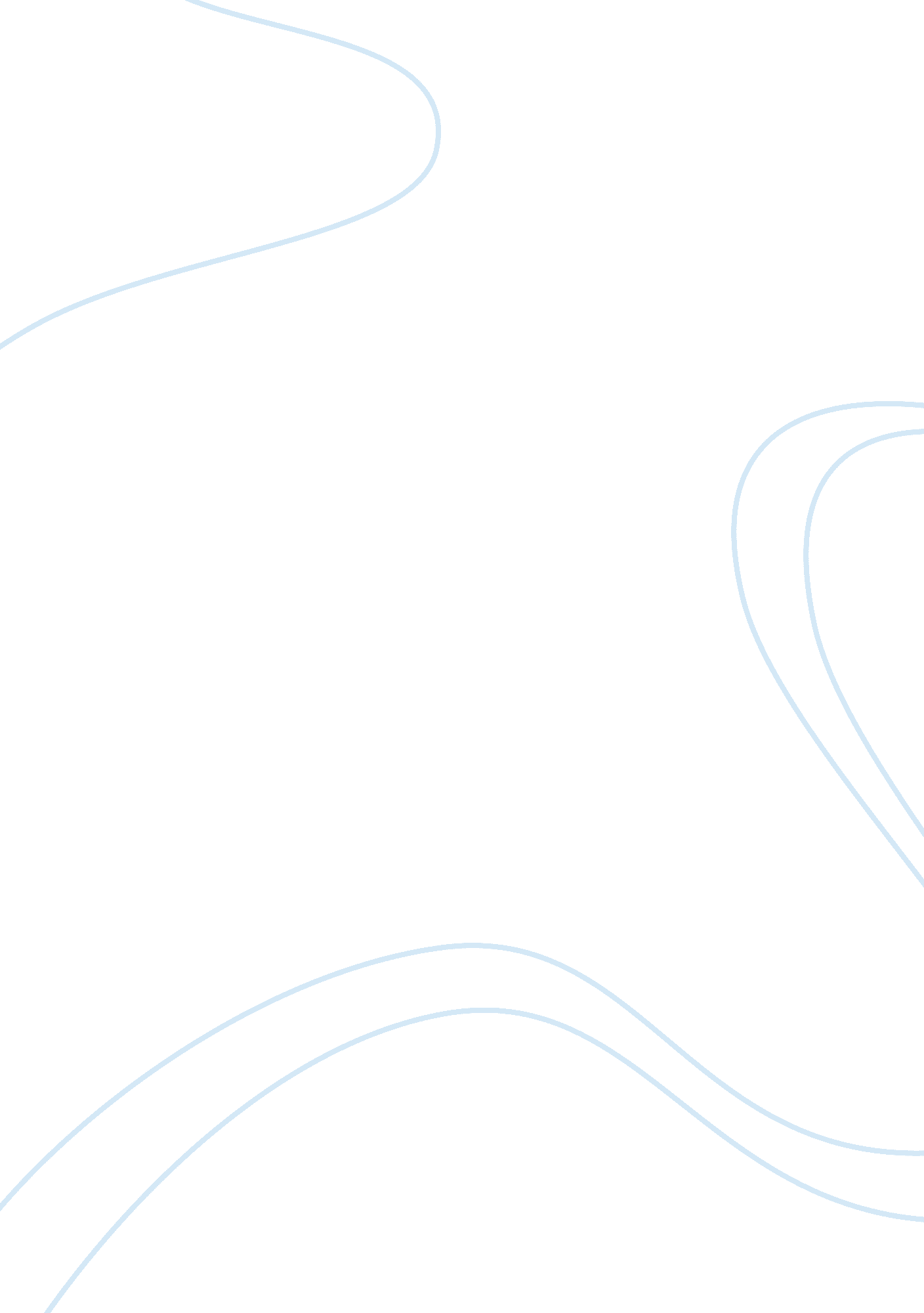 George his family lived in virginia andBusiness, Strategy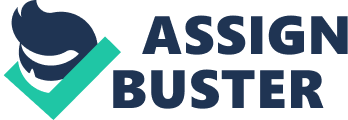 GeorgeWashington’s LifeBiographyPaperMichaelRoseDr. Rea” If freedom ofspeech is taken away, then dumb and silent we may be led, like sheep to theslaughter (Washington).” George Washington is a well-known person in the USAhistory. He is mostly known for being a war General and for being the firstPresident of the USA. While, alive Washington did a lot more to help the UnitedStates grow. Now, Washingtonwas born on February 22, 1732. His family lived in Virginia and were very rich. His family owned tobacco plantations and owned plenty of slaves. Washington’sdad was named Augustine Washington and his mom’s name was Mary Ball Washington. Washington had 5 blood siblings and 3 step siblings. His dad remarried withJane Butler because of his previous wife dying. George Washington was theoldest child of Augustine and Mary. Then, Washingtonhad to have an education when he was young. George Washington was mostlyhomeschooled. After class George Washington learned about his familiesplantations. Augustine died when George Washington was eleven years old. Hisstep-brother Lawrence took over the head of the family. When George Washingtonwas 17, he got his first real job. He became a surveyor for Culpeper County, Virginia.  Now, in 1753, George Washington became Major in the French and Indian War. In that same yearhe was deployed to Ohio Country Valley to see how strong the French was. In1754, George “ Washington received a commission as a Lieutenant Colonel in theVirginia Regiment. Lieutenant Colonel Washington successfully attacked theFrench camp near present Jumonville. Lieutenant Colonel Washington built FortNecessity but was forced to surrender it to overwhelming French and Indianforces (Alchin, 2017).” This means he had to move troops back and away from thefort. George Washington was serving under General Edward Braddock in the Battleof the Monongahela. Sadly, Edward and his troops were surprised and ambushed bythe enemies. In 1755, “ Governor Dinwiddie appoints Washington as commander inchief of all Virginia forces with the new rank of colonel (Alchin, 2017).” Whilea colonel Washington was not very active. In 1758, he had the ForbesExpedition. It was a huge success and pushed the French troops away from FortDuquesne. “ In the same year, the colonel was denied commission being a Britishofficer. Since he failed, George Washington became a planter and politician(Alchin, 2017). ” Finally, GeorgeWashington got married to Martha Dandridge Custis. “ Their attraction wasmutual, powerful, and immediate. Martha was charming, accomplished, and, ofcourse, wealthy. George had his own appeal (MountVernon Ladies’ Association, 2017).” George is huge compared to Martha. Hewas over six foot two inches tall compared to his wife being only five feettall. George Washington’s military actions and leadership built himself a goodreputation with people. Most widows make binding contracts, but Martha decidednot to make a contract. She said, “ for as long as she lived Washington wouldhave the use of Martha’s “ widow’s third,” the land, slaves, and money whichwould be handed down to the Custis heirs (Mount Vernon Ladies’ Association, 2017).” Martha’s first husband died about eighteen months before she marriedGeorge Washington. “ George Washingtonwas commander in chief of the Continental Army during the AmericanRevolutionary War (History. com Staff 2009).” Congress made George Washingtontake over the Continental Army. At that time, General Washington had littleexperience leading many troops. Unfortunately, General Washington lost morebattles than he won. George Washington did make an amazing strategy for waragainst the enemy. George Washington used his new strategy to beat the Britishat the Battle of Trenton and Yorktown. “ Washington’s greatest wartime legacy washis decision to surrender his commission to Congress, affirming the principleof civilian control of the military in the new United States (History. com Staff 2009).” General Washington led hisarmy to victory against the British. “ In 1789, 69members of Congress cast their ballots to elect George Washington the first Presidentof the United States (History. com Staff 2009).” His personality worked wellwith the nation’s government. He was like most people who feared a monarchalgovernment just like the Parliament. President Washington made sure the USAdoesn’t be like an European monarchy. While George Washington was President hemade the White House. The funny thing was that he never lived in the WhiteHouse. He was the only President that did not live in the White House. GeorgeWashington also appointed Alexander Hamilton as the first Secretary ofTreasury.  Before Washington was thePresident there were no parties, but “ a two-party political system was createdbecause of a disagreement between Washington and Thomas Jefferson regarding thesupport of France during the French and English War (Sheppard Software).” George Washingtonwas reelected in 1793. Everyone believed that George Washington was perfect tobe President again. He supported the national bank. George Washington was alsodistant from the local common people. Washington had to deal with the FrenchRevolution almost happening. France wanted to drag the USA into war. Ourcountry was in big trouble. “ Washington announced his Neutrality Proclamation. He declared that the United States would not take sides (SparkNotes 2017).”  British troops said they were going to getoff the land but they stayed in the forts. The French believed we needed tofight and aid them against the British. Both the French and British threatenedto mess with American trading ships. This would have really hurt the economy. President George Washington had to deal with all these opinions. He is nowknown as a “ Founding Father” because of what he has done to help America getthrough all the bad times. Works CitedAlchin, Linda. “ George WashingtonTimeline.” George Washington Timeline, 2017,                                                             www. datesandevents. org/people-timelines/02-george-washington-timeline. htm. GoodReads. “ George Washington > Quotes.” George Washington Quotes (Author of George                                        Washington’sRules of Civility & Decent Behavior in Company and Conversation),                                               www. goodreads. com/author/quotes/4356. George_Washington. History. com Staff. “ GeorgeWashington.” History. com, A&E Television Networks, 2009,   www. history. com/topics/us-presidents/george-washington. Mount Vernon Ladies’ Association.” George & Martha’s Courtship.” George Washington’s Mount                               Vernon, 2017, www. mountvernon. org/george-washington/martha-washington/george- marthas-courtship/ Sheppard Software. “ GeorgeWashington.” First US President – George Washington,                 www. sheppardsoftware. com/History/presidents/Presidents_1_Washington. htm. SparkNotes.” George Washington.” SparkNotes, SparkNotes, 2017,                 www. sparknotes. com/biography/washington/section9. rhtml. 